SMART Marketing Goals Template 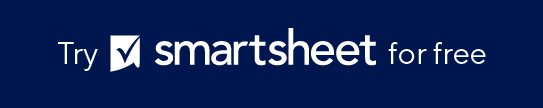 Crafting SMART marketing goals sharpens your focus on strategies that are realistic, measurable, achievable, relevant, and time-bound. When formulating your goals, use concise language to encapsulate all relevant information.INITIAL 
GOALINITIAL 
GOALArticulate the goal that you have in mind.INITIAL 
GOALINITIAL 
GOALSPECIFICSPECIFICWhat do you want to accomplish? Who do you need to include? 
When do you want to do this? Why is this a goal?SMEASURABLEMEASURABLEHow can you measure progress and determine if you’re meeting your goal?MACHIEVABLEACHIEVABLEDo you have the necessary skills to achieve the goal? If not, can you obtain them? 
What is the motivation for this goal?  Is the necessary amount of effort worth the goal?ARELEVANTRELEVANTWhy am I setting this goal now? Is it aligned with our overall objectives?RTIME-BOUNDTIME-BOUNDWhat’s the deadline and is it realistic?TSMART 
GOALSMART 
GOALReview your answers above and craft a new goal statement based on them.SMART 
GOALSMART 
GOALDISCLAIMERAny articles, templates, or information provided by Smartsheet on the website are for reference only. While we strive to keep the information up to date and correct, we make no representations or warranties of any kind, express or implied, about the completeness, accuracy, reliability, suitability, or availability with respect to the website or the information, articles, templates, or related graphics contained on the website. Any reliance you place on such information is therefore strictly at your own risk.